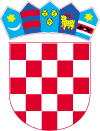 REPUBLIKA HRVATSKA MINISTARSTVO TURIZMA  I SPORTA  objavljuje J A V N I   P O Z I V  za podnošenje zahtjeva za dodjelu bespovratnih sredstava temeljemPrograma razvoja cikloturizma na kontinentu u  2021. godiniPredmet Javnog poziva je dodjela potpora iz Državnog proračuna Republike Hrvatske za razvoj javne turističke infrastrukture na kontinentu.Prihvatljive aktivnosti: Izrada prometnih elaborata u svrhu trasiranja i označavanja cikloturističkih ruta;Izrada/postavljanje signalizacije/info ploča duž cikloturističkih ruta, uključujući oznaku EuroVelo rute;Uređenje/opremanje cikloturističkih ruta i postavljanje servisnih stanica za popravak bicikala duž cikloturističkih ruta;Izrada projektno tehničke dokumentacije za dogradnju/izgradnju biciklističkih staza (uključujući i staze za određene tipove biciklizma - enduro, XC, downhill i sl.);Izrada standarda za „bed&bike“ smještajne objekte;Postavljanje brojača biciklističkog kretanja/prometa na EuroVelo rutama, na drugim međunarodnim pravcima biciklističkih ruta (Savska ruta, Dravska ruta, Ruta Panonski put mira i sl.), u gradovima na glavnim biciklističkim pravcima kretanja, kod glavnih turističkih atrakcija na udaljenijim točkama u ruralnom prostoru i sl.;Uređenje cikloturističkih odmorišta/vidikovca na cikloturističkim rutama (smart odmorišta, nadstrešnice, stalci za bicikle, postavljanje pametnih klupa, postavljanje info tabli o odmorištu i relevantnim informacijama o lokalitetu/destinaciji i sl.);Izgradnja i uređenje bike parkova.Za dodjelu bespovratnih sredstava kao predlagatelji projekta mogu se prijaviti županije:Bjelovarsko-bilogorska, Brodsko-posavska, Karlovačka, Koprivničko-križevačka, Krapinsko-zagorska, Ličko-senjska, Međimurska, Osječko-baranjska, Požeško-slavonska, Sisačko-moslavačka, Varaždinska, Virovitičko-podravska, Vukovarsko-srijemska i Zagrebačka.Cjeloviti tekst Programa razvoja cikloturizma na kontinentu u 2021. godini i obrazac zahtjeva CKL/21 sastavni su dio ovog Javnog poziva i nalaze se na internetskim stranicama Ministarstva turizma i sporta www.mints.gov.hr .Potrebno je dostaviti sljedeću dokumentaciju:Ispunjeni obrazac CKL/21; Potvrda nadležne Porezne uprave o nepostojanju duga prema državi, ne starija od 30 dana;Troškovnik predloženog projekta sastavljen na temelju ponuda (priložiti ponude);Kratki opis projekta za koji se traži potpora;Za projekte koji su vezani za izgradnju, obnovu ili rekonstrukciju, korisnik potpore mora imati riješen vlasnički, drugi stvarno-pravni status ili nadležnost prema prostoru gdje će se realizirati predloženi projekt : popis svih katastarskih čestica iz obuhvata projekta, izvadci iz zemljišnih knjiga (ZK uložak) za sve čestice iz obuhvata projekta. Za zemljište u vlasništvu RH potrebno je priložiti suglasnost Ministarstva prostornog uređenja, graditeljstva i državne imovine/ Hrvatskih šuma/ Hrvatskih voda na provedbu projekta;Za projekte koji su vezani za označavanje i signalizaciju (postojećih) cikloturističkih ruta potrebno je priložiti prometni elaborat sukladno Zakonu o cestama („Narodne novine“, broj 84/11, 22/13, 54/13, 148/13, 92/14 i 110/19);Ako projekt ima lokacijsku ili građevinsku dozvolu (rješenje o uvjetima građenja) – isto je potrebno  priložiti;Ako projektu nije potrebna lokacijska ili građevinska dozvola (rješenje o uvjetima građenja) – potrebno je priložiti odgovarajuću potvrdu nadležnog tijela temeljem Pravilnika o jednostavnim  i drugim građevinama i radovima („Narodne novine“, broj 112/17, 34/18, 36/19, 98/19 i 31/20).Preslika cjelokupne postojeće projektne dokumentacije u elektroničkom oblikuna prijenosnoj memoriji (CD, DVD, USB).Prijave se podnose poštanskim putem ili osobno u zatvorenoj omotnici na adresu: Naziv i adresa prijavitelja:MINISTARSTVO TURIZMA I SPORTA RH„Prijava na javni poziv – Program razvoja cikloturizma na kontinentu u 2021. godini“ – ne otvarajPrisavlje 1410 000 ZAGREBZahtjevi koji se ne dostave u roku, zahtjevi neprihvatljivog predlagatelja, nejasni zahtjevi i zahtjevi koji nisu u skladu s Programom neće se razmatrati.Javni poziv je otvoren do 25. ožujka 2021. godine.*P/2872104*KLASA:334-07/21-07/1URBROJ:529-04-01-01/1-21-5Zagreb,22. veljače 2021.